Para qualquer informação por favor contacte o escritório da nossa paróquia: 732- 254-1800 linha 15 em Português.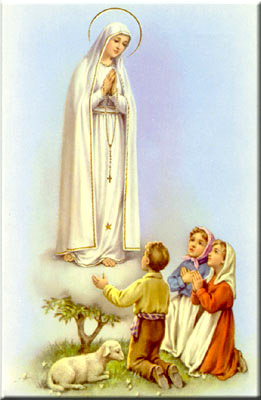 A secretaria Humbelina estará no escritório da paróquia para atender em Português, nas segundas-feiras e quartas-feiras, das 9:00 AM-3:00 PM e sextas-feiras das 9:00AM-2:00PM.GRUPOS E MINISTÉRIOS NA NOSSA COMUNIDADETodos somos convidados a participar e fazer parte dos vários Ministérios dentro da nossa paróquia, assim poderemos continuar a ser uma comunidade vibrante, mostrando o que há em nos’ de melhor para oferecer com a nossa diversidade e costumes diferentes. Neste boletim destacaremos o Ministério de Coroinha.Ser coroinha é algo muito importante, pois se presta um serviço à Igreja, ao sacerdote e, principalmente, a Deus. O coroinha ou a coroinha ajudam o padre a celebrar a missa e outras cerimônias da igreja, em toda a sua liturgia. Desde uma tenra idade estes adolescentes são convidados a doar tempo da sua vida em testemunhar Jesus Cristo e viver em intimidade com Ele no serviço ao altar, nas celebrações eucarísticas. São convidados a dar testemunho da sua missão também na família, na escola, no grupo de catequese e assim por diante.As tarefas de um Coroinha ou de um Acolito  podem ir desde a correta preparação do altar, ao correto manuseamento do missal romano, todo o trabalho a realizar na credência, recepção das oferendas, etc. e também - em celebrações mais solenes – o manuseamento do turíbulo, o transporte da Cruz, das velas e do Evangelho ou todas as demais tarefas que ‘aparecem ocasionalmente’ devido o tempo Litúrgico que se vive. O coroinha deve conhecer a santa missa, parte por parte, os lugares da igreja, os livros sagrados, os utensílios usados na celebração, as vestes litúrgicas, e seguir o que a igreja ensina.Do coroinha exige-se piedade, postura, respeito para com os ministérios. Ser coroinha exige responsabilidade, e devem assumir com amor, este serviço a Cristo e sua Igreja. ------------------------------------------------------------------------------Nossa Despensa de Tempo, Talento, & TesouroOfertório de 04 e 05 de Março 2017Coleta: $6,000 + pelo correio: $1,552.00Coleta total: $8,252.00Quarta-feira de Cinzas: $2,449.00Muito obrigado a todos pela vossa generosidade e sacrifício!VIA-SACRA- Todas as quartas-feiras e sextas-feirasNo tempo da Quaresma durante cada semana haverá a Via Sacra nas quartas-feiras as 7:00 PM antes da Missa e nas sextas-feiras com os grupos dos Ministérios e grupos de oração responsáveis pela condução da Via Sacra que terá lugar na Igreja as 8:00 PM. O esquema e’ o seguinte: 17 de Março-- Legião de Maria24 de Março- Oração nas Famílias  31 de Março -Renovação Carismática07 de Abril -Catequese 14 de Abril (Sexta-Feira da Paixão)-Grupo dos Jovens --------------------------------------------------------------------------RETIRO ESPIRITUALO Pe. António estará coordenando e oferecendo um retiro Quaresmal em Português no Sábado dia 01 de Abril na nossa Igreja começando pela Missa as 7:30 PM e acabando a’ meia-noite. O esquema será o seguinte:* 7:30pm Misa* 8:30-9:00pm Confraternização no salão paroquial* 9:00-:9:30pm primeira palestra: quem dizes que eu sou...* 9:30-10:00pm tempo para Meditação e tempo livre * 10:00-10:45pm Últimas palavras de Jesus* 10:45-11:00pm Perguntas e respostas* 11:00 ate’ a meia noite Adoração do Santíssimo* Orações espontâneas* Coronilha das 7 dores de Maria* Orações espontâneas* Bênção do Santíssimo--------------------------------------------------------------------------MARCAÇÃO DE BAPTISMOS*A marcação deve ser feita com três meses de antecedência; os pais e os padrinhos devem assistir a uma sessão de catequese oferecida na primeira terça-feira do mês ou ultimo sábado de cada mês; a celebração do Baptismo é no 3º Domingo do mês após a missa das 11:30 AM.Devem estar registados na paróquia, assistirem a’ Missa, e ajudarem nas despesas da nossa paróquia (usarem o sistema de envelopes de ofertório) por pelo menos 3 meses antes da marcação do Baptismo.Em casos especiais devem falar com o Pe. Damian pessoalmente.*Ao escolherem o padrinho e a madrinha por favor verifiquem se estes têm os sacramentos necessários (Baptizado, Primeira Comunhão, Confirmação). Os padrinhos se forem casados devem ter sido casados pela Igreja. Devem comprovar que estão registados e participantes em uma paróquia Católica por mais de 3 meses. Padrinhos e Madrinhas devem servir de bons exemplos, serem pessoas de Fé, e participantes na Igreja Católica.INTENÇÕES DAS MISSAS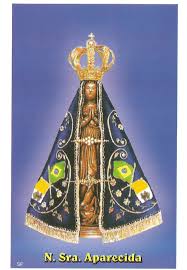 +Sábado 11 de Março – Jorge Zarco, pais e sogros+Domingo 12 de Março- António Dantas, rezemos também por Sandro Feiteira+Quarta-feira 15 de Março- Joaquina de Jesus e esposoSábado 18 de Março- Paulo M. MartinsDomingo 19 de Março- Teresa de Jesus Araújo--------------------------------------------------------------------------ATENÇÃO! Foi encontrado um passaporte Brasileiro na Igreja. Não encontramos número de telefone para contactar a pessoa. Se alguém deu por falta de seu passaporte, por favor contacte o escritório da Paroquia pelo número de telefone que se encontra ao início da outra página do boletim em Português.------------------------------------------------------------------------------PEREGRINAÇÃO AO SANTUÁRIO IMACULADO CORAÇÃO DE MARIA EM WASHINGTON, NJ (BLUE ARMY SHRINE)A Peregrinação anual a pé ao Santuário em Washington NJ esta’ sendo programada para dias 27, 28, e 29 de Maio. Aqueles que desejarem caminhar por favor contacte a Sra. Rosa Fernandes o mais breve possível para que ela possa fazer reservas de estadia suficientes. --------------------------------------------------------------------------CAÇA DE OVO DE PASCOA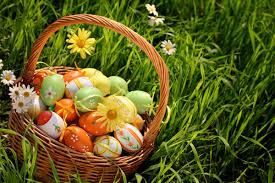 O grupo de Jovens esta’ a programar a caça de ovo de Pascoa para as crianças da nossa Paroquia. Este evento terá lugar no dia 9 de Abril – dia de Ramos, logo a seguir a Missa das 10:00 AM. Se alguém tiver ovos de Pascoa de plástico que puderem oferecer para os Jovens encherem de doces para as crianças, por favor deixem na entrada principal da Igreja. --------------------------------------------------------------------------CONSELHO PAROQUIAL E COMISSÕESPor favor contacte o escritório ou o Pe. Damian se estiver interessado em servir no Conselho Paroquial, ou nas comissões da festa de aniversário da paróquia em 2019, ou na comissão da festa da Paroquia em Junho.  --------------------------------------------------------------------------O escritório da Paroquia estará fechado na sexta-feira 17 de Março para celebrar o dia de St. Patrício (St. Patrick’s Day). O escritório reabrira’ na segunda-feira dia 20 de Março as 9:00AM. O TEMPO DE CONVERSÃOMuitos são os motivos que temos para fazer penitência neste tempo da Quaresma, e devemos concretizá-la em pequenas coisas: em mortificar os nossos gostos nas refeições, como o jejum e a abstinência que a Igreja manda, assim em outras situações como o domínio da língua, dos olhos, dos julgamentos, em ser pontuais, em vigiar a imaginação. E também em procurar, com o conselho do diretor espiritual, do confessor, outros sacrifícios de maior importância, que nos ajudem a purificar a alma e a reparar os pecados próprios e alheios.O pecado é sempre uma ofensa a Deus, não deixa de produzir efeitos nos demais homens. Para o bem ou para o mal, estamos sempre influindo naqueles que estão ao nosso lado, na Igreja e no mundo, e não apenas pelo bom ou mau exemplo que lhes damos ou pelos resultados diretos das nossas ações. Esta é a outra face daquela solidariedade que, em nível religioso, se desenvolve no profundo e magnífico mistério da Comunhão dos Santos, graças à qual se pode dizer que cada alma que se eleva, eleva o mundo.O Senhor pede-nos que sejamos motivo de alegria e luz para toda a Igreja. No meio do nosso trabalho e das nossas tarefas, ser-nos-á de grande ajuda pensar nos outros, saber que somos apoio – também mediante a penitência – para todo o Corpo Místico de Cristo, e em especial para aqueles que, ao longo da vida, o Senhor foi colocando ao nosso lado. E compreenderás que a penitência é “gaudium etsi laboriosum” – alegria, embora trabalhosa. E te sentirás “aliado” de todas as almas penitentes que foram, são e serão. Terás mais facilidade em cumprir o teu dever, se pensares na ajuda que te prestam os teus irmãos e na que deixas de prestar-lhes se não és fiel.A penitência que o Senhor nos pede, como cristãos que vivem no meio do mundo, deve ser discreta, alegre..., uma penitência que quer permanecer inadvertida, mas que não deixa de traduzir-se em atos concretos. Além disso, não faz mal que vez por outra se percebam as nossas penitências. Se foram testemunhas das tuas fraquezas e misérias, que importa que o sejam da tua penitência?Uma penitência que agrada muito a Deus é aquela que se manifesta em atos de caridade e que tende a facilitar aos outros o caminho que conduz a Deus, tornando-o mais amável. As nossas oferendas ao Senhor devem caracterizar-se pela caridade: saber pedir perdão àqueles a quem ofendemos; assumir plenamente o sacrifício que supõe cuidar da formação de alguém que está sob a nossa responsabilidade; ser pacientes; saber perdoar com prontidão e generosidade. A este respeito, nos diz São Leão Magno: “Ainda que sempre seja necessário aplicar-se à santificação do corpo, agora, sobretudo, durante os jejuns da Quaresma, deveis aperfeiçoar-vos pela prática de uma piedade mais ativa. Dai esmolas, que é muito eficaz para nos corrigirmos das nossas faltas; mas perdoai também as ofensas e abandonai as queixas contra aqueles que vos fizeram algum mal”. (São Leão Magno, Sermão 45- sobre a Quaresma).